г. КазаньВ соответствии со статьей 53 Федерального закона от 31 июля 2020 года №248-ФЗ «О государственном контроле (надзоре) и муниципальном контроле в Российской Федерации», приказываю:Утвердить прилагаемую форму проверочного листа (списка контрольных вопросов, ответы на которые свидетельствуют о соблюдении или несоблюдении контролируемым лицом обязательных требований), применяемую в рамках регионального государственного контроля (надзора) на автомобильном транспорте, городском наземном электрическом транспорте и в дорожном хозяйстве.Признать утратившим силу приказ Министерства транспорта и дорожного хозяйства Республики Татарстан от 14.12.2018 №630 «Об утверждении проверочных листов (списков контрольных вопросов)».Разместить настоящий приказ на официальном сайте Министерства в информационно-телекоммуникационной сети «Интернет».Установить, что настоящий приказ вступает в силу с 1 марта 2022 года.Контроль за исполнением настоящего приказа возложить на заместителей министра А.Х.Садыкова и А.В.Чукина.Министр                                                                                                               Ф.М. ХанифовУтверждена Приказом Министерства транспорта и дорожного хозяйства Республики Татарстанот ____________ № ____QR-кодФорма проверочного листа(списка контрольных вопросов, ответы на которые свидетельствуют о соблюдении или несоблюдении контролируемым лицом обязательных требований), применяемую в рамках «Регионального государственного контроля (надзора) на автомобильном транспорте, городском наземном электрическом транспорте и в дорожном хозяйстве»Настоящая форма проверочного листа применяется с целью установления исполнения (не соблюдения) организациями и индивидуальными предпринимателями, осуществляющими деятельность в сфере транспорта, дорожного хозяйства и эксплуатирующими объекты дорожного сервиса, обязательных требований, устанавливаемых к эксплуатации объектов дорожного сервиса, размещенных в полосах отвода и (или) придорожных полосах автомобильных дорог общего пользования регионального и межмуниципального значения.В области автомобильных дорог и дорожной деятельности,установленных в отношении автомобильных дорогВ отношении автомобильных дорогВ отношении объектов дорожного сервисаУстановленные в отношении перевозок по маршрутам регулярных перевозок, не относящихся к предмету федерального государственного контроля (надзора)на автомобильном транспорте, городском наземном электрическом транспорте и в дорожном хозяйстве в области организации регулярных перевозокС проверочным листом ознакомлен(а), копию получил(а):
                                            (фамилия, имя, отчество (последнее – при наличии), должность руководителя, иного должностного лица или уполномоченного представителя юридического лица, индивидуального предпринимателя, его уполномоченного представителя)(подпись)МИНИСТЕРСТВО ТРАНСПОРТА
 И ДОРОЖНОГО ХОЗЯЙСТВА
РЕСПУБЛИКИ ТАТАРСТАН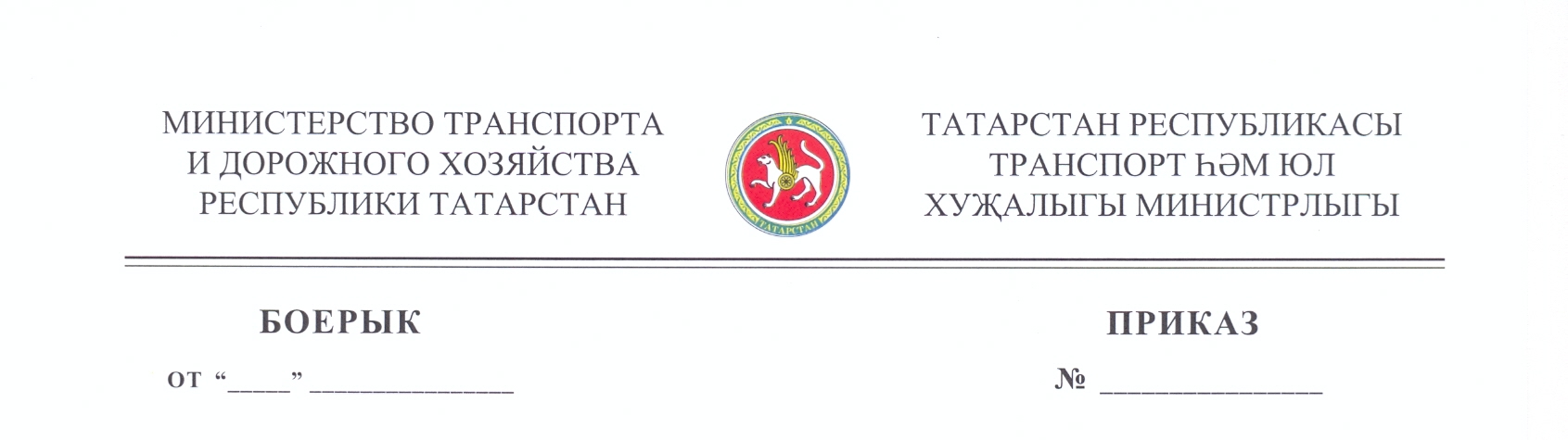 ТАТАРСТАН РЕСПУБЛИКАСЫ
ТРАНСПОРТ ҺӘМ ЮЛ
ХУҖАЛЫГЫ МИНИСТРЛЫГЫБОЕРЫКПРИКАЗот  _______________№ ________Об утверждении формы проверочного листа (списка контрольных вопросов, ответы на которые свидетельствуют о соблюдении или несоблюдении контролируемым лицом обязательных требований), применяемую в рамках регионального государственного контроля (надзора) на автомобильном транспорте, городском наземном электрическом транспорте и в дорожном хозяйстве.1.Вид контрольного (надзорного) мероприятия:1.Вид контрольного (надзорного) мероприятия:1.Вид контрольного (надзорного) мероприятия:1.Вид контрольного (надзорного) мероприятия:1.Вид контрольного (надзорного) мероприятия:1.Вид контрольного (надзорного) мероприятия:1.Вид контрольного (надзорного) мероприятия:1.Вид контрольного (надзорного) мероприятия:1.Вид контрольного (надзорного) мероприятия:2.Наименование контрольного (надзорного) органа:2.Наименование контрольного (надзорного) органа:2.Наименование контрольного (надзорного) органа:2.Наименование контрольного (надзорного) органа:2.Наименование контрольного (надзорного) органа:2.Наименование контрольного (надзорного) органа:2.Наименование контрольного (надзорного) органа:2.Наименование контрольного (надзорного) органа:2.Наименование контрольного (надзорного) органа:2.Наименование контрольного (надзорного) органа:3.Реквизиты  нормативно  правового акта  об  утверждении  формы  проверочного 3.Реквизиты  нормативно  правового акта  об  утверждении  формы  проверочного 3.Реквизиты  нормативно  правового акта  об  утверждении  формы  проверочного 3.Реквизиты  нормативно  правового акта  об  утверждении  формы  проверочного 3.Реквизиты  нормативно  правового акта  об  утверждении  формы  проверочного 3.Реквизиты  нормативно  правового акта  об  утверждении  формы  проверочного 3.Реквизиты  нормативно  правового акта  об  утверждении  формы  проверочного 3.Реквизиты  нормативно  правового акта  об  утверждении  формы  проверочного 3.Реквизиты  нормативно  правового акта  об  утверждении  формы  проверочного 3.Реквизиты  нормативно  правового акта  об  утверждении  формы  проверочного 3.Реквизиты  нормативно  правового акта  об  утверждении  формы  проверочного 3.Реквизиты  нормативно  правового акта  об  утверждении  формы  проверочного 3.Реквизиты  нормативно  правового акта  об  утверждении  формы  проверочного листа:4.Реквизиты  документа  о назначении проведения контрольного (надзорного) 4.Реквизиты  документа  о назначении проведения контрольного (надзорного) 4.Реквизиты  документа  о назначении проведения контрольного (надзорного) 4.Реквизиты  документа  о назначении проведения контрольного (надзорного) 4.Реквизиты  документа  о назначении проведения контрольного (надзорного) 4.Реквизиты  документа  о назначении проведения контрольного (надзорного) 4.Реквизиты  документа  о назначении проведения контрольного (надзорного) 4.Реквизиты  документа  о назначении проведения контрольного (надзорного) 4.Реквизиты  документа  о назначении проведения контрольного (надзорного) 4.Реквизиты  документа  о назначении проведения контрольного (надзорного) 4.Реквизиты  документа  о назначении проведения контрольного (надзорного) 4.Реквизиты  документа  о назначении проведения контрольного (надзорного) 4.Реквизиты  документа  о назначении проведения контрольного (надзорного) мероприятия:мероприятия:мероприятия:5.Учетный номер контрольного (надзорного) мероприятия:5.Учетный номер контрольного (надзорного) мероприятия:5.Учетный номер контрольного (надзорного) мероприятия:5.Учетный номер контрольного (надзорного) мероприятия:5.Учетный номер контрольного (надзорного) мероприятия:5.Учетный номер контрольного (надзорного) мероприятия:5.Учетный номер контрольного (надзорного) мероприятия:5.Учетный номер контрольного (надзорного) мероприятия:5.Учетный номер контрольного (надзорного) мероприятия:5.Учетный номер контрольного (надзорного) мероприятия:5.Учетный номер контрольного (надзорного) мероприятия:5.Учетный номер контрольного (надзорного) мероприятия:6.Должность, фамилия и инициалы  должностного  лица,  уполномоченного  на6.Должность, фамилия и инициалы  должностного  лица,  уполномоченного  на6.Должность, фамилия и инициалы  должностного  лица,  уполномоченного  на6.Должность, фамилия и инициалы  должностного  лица,  уполномоченного  на6.Должность, фамилия и инициалы  должностного  лица,  уполномоченного  на6.Должность, фамилия и инициалы  должностного  лица,  уполномоченного  на6.Должность, фамилия и инициалы  должностного  лица,  уполномоченного  на6.Должность, фамилия и инициалы  должностного  лица,  уполномоченного  на6.Должность, фамилия и инициалы  должностного  лица,  уполномоченного  на6.Должность, фамилия и инициалы  должностного  лица,  уполномоченного  на6.Должность, фамилия и инициалы  должностного  лица,  уполномоченного  на6.Должность, фамилия и инициалы  должностного  лица,  уполномоченного  на6.Должность, фамилия и инициалы  должностного  лица,  уполномоченного  напроведение  контрольного  (надзорного)  мероприятия  и заполнение  проверочногопроведение  контрольного  (надзорного)  мероприятия  и заполнение  проверочногопроведение  контрольного  (надзорного)  мероприятия  и заполнение  проверочногопроведение  контрольного  (надзорного)  мероприятия  и заполнение  проверочногопроведение  контрольного  (надзорного)  мероприятия  и заполнение  проверочногопроведение  контрольного  (надзорного)  мероприятия  и заполнение  проверочногопроведение  контрольного  (надзорного)  мероприятия  и заполнение  проверочногопроведение  контрольного  (надзорного)  мероприятия  и заполнение  проверочногопроведение  контрольного  (надзорного)  мероприятия  и заполнение  проверочногопроведение  контрольного  (надзорного)  мероприятия  и заполнение  проверочногопроведение  контрольного  (надзорного)  мероприятия  и заполнение  проверочногопроведение  контрольного  (надзорного)  мероприятия  и заполнение  проверочногопроведение  контрольного  (надзорного)  мероприятия  и заполнение  проверочноголиста :листа :7. Объект регионального государственного контроля (надзора), в отношении 7. Объект регионального государственного контроля (надзора), в отношении 7. Объект регионального государственного контроля (надзора), в отношении 7. Объект регионального государственного контроля (надзора), в отношении 7. Объект регионального государственного контроля (надзора), в отношении 7. Объект регионального государственного контроля (надзора), в отношении 7. Объект регионального государственного контроля (надзора), в отношении 7. Объект регионального государственного контроля (надзора), в отношении 7. Объект регионального государственного контроля (надзора), в отношении 7. Объект регионального государственного контроля (надзора), в отношении 7. Объект регионального государственного контроля (надзора), в отношении 7. Объект регионального государственного контроля (надзора), в отношении 7. Объект регионального государственного контроля (надзора), в отношении которого проводится контрольное (надзорное) мероприятие:которого проводится контрольное (надзорное) мероприятие:которого проводится контрольное (надзорное) мероприятие:которого проводится контрольное (надзорное) мероприятие:которого проводится контрольное (надзорное) мероприятие:которого проводится контрольное (надзорное) мероприятие:которого проводится контрольное (надзорное) мероприятие:которого проводится контрольное (надзорное) мероприятие:которого проводится контрольное (надзорное) мероприятие:которого проводится контрольное (надзорное) мероприятие:которого проводится контрольное (надзорное) мероприятие:8. Наименование  юридического  лица,  фамилия,  имя,  отчество (при наличии) 8. Наименование  юридического  лица,  фамилия,  имя,  отчество (при наличии) 8. Наименование  юридического  лица,  фамилия,  имя,  отчество (при наличии) 8. Наименование  юридического  лица,  фамилия,  имя,  отчество (при наличии) 8. Наименование  юридического  лица,  фамилия,  имя,  отчество (при наличии) 8. Наименование  юридического  лица,  фамилия,  имя,  отчество (при наличии) 8. Наименование  юридического  лица,  фамилия,  имя,  отчество (при наличии) 8. Наименование  юридического  лица,  фамилия,  имя,  отчество (при наличии) 8. Наименование  юридического  лица,  фамилия,  имя,  отчество (при наличии) 8. Наименование  юридического  лица,  фамилия,  имя,  отчество (при наличии) 8. Наименование  юридического  лица,  фамилия,  имя,  отчество (при наличии) 8. Наименование  юридического  лица,  фамилия,  имя,  отчество (при наличии) 8. Наименование  юридического  лица,  фамилия,  имя,  отчество (при наличии) индивидуального предпринимателя:индивидуального предпринимателя:индивидуального предпринимателя:индивидуального предпринимателя:индивидуального предпринимателя:индивидуального предпринимателя:индивидуального предпринимателя:индивидуального предпринимателя:9. ИНН и (или) ОГРН :9. ИНН и (или) ОГРН :9. ИНН и (или) ОГРН :9. ИНН и (или) ОГРН :9. ИНН и (или) ОГРН :10. Адрес   юридического   лица,   адрес   регистрации   индивидуального 10. Адрес   юридического   лица,   адрес   регистрации   индивидуального 10. Адрес   юридического   лица,   адрес   регистрации   индивидуального 10. Адрес   юридического   лица,   адрес   регистрации   индивидуального 10. Адрес   юридического   лица,   адрес   регистрации   индивидуального 10. Адрес   юридического   лица,   адрес   регистрации   индивидуального 10. Адрес   юридического   лица,   адрес   регистрации   индивидуального 10. Адрес   юридического   лица,   адрес   регистрации   индивидуального 10. Адрес   юридического   лица,   адрес   регистрации   индивидуального 10. Адрес   юридического   лица,   адрес   регистрации   индивидуального 10. Адрес   юридического   лица,   адрес   регистрации   индивидуального 10. Адрес   юридического   лица,   адрес   регистрации   индивидуального 10. Адрес   юридического   лица,   адрес   регистрации   индивидуального предпринимателя :предпринимателя :предпринимателя :предпринимателя :11. Место  (места)  проведения  контрольного (надзорного)  мероприятия  с 11. Место  (места)  проведения  контрольного (надзорного)  мероприятия  с 11. Место  (места)  проведения  контрольного (надзорного)  мероприятия  с 11. Место  (места)  проведения  контрольного (надзорного)  мероприятия  с 11. Место  (места)  проведения  контрольного (надзорного)  мероприятия  с 11. Место  (места)  проведения  контрольного (надзорного)  мероприятия  с 11. Место  (места)  проведения  контрольного (надзорного)  мероприятия  с 11. Место  (места)  проведения  контрольного (надзорного)  мероприятия  с 11. Место  (места)  проведения  контрольного (надзорного)  мероприятия  с 11. Место  (места)  проведения  контрольного (надзорного)  мероприятия  с 11. Место  (места)  проведения  контрольного (надзорного)  мероприятия  с 11. Место  (места)  проведения  контрольного (надзорного)  мероприятия  с 11. Место  (места)  проведения  контрольного (надзорного)  мероприятия  с заполнением проверочного листа:заполнением проверочного листа:заполнением проверочного листа:заполнением проверочного листа:заполнением проверочного листа:заполнением проверочного листа:заполнением проверочного листа:12. Список контрольных вопросов, отражающих содержание обязательных 12. Список контрольных вопросов, отражающих содержание обязательных 12. Список контрольных вопросов, отражающих содержание обязательных 12. Список контрольных вопросов, отражающих содержание обязательных 12. Список контрольных вопросов, отражающих содержание обязательных 12. Список контрольных вопросов, отражающих содержание обязательных 12. Список контрольных вопросов, отражающих содержание обязательных 12. Список контрольных вопросов, отражающих содержание обязательных 12. Список контрольных вопросов, отражающих содержание обязательных 12. Список контрольных вопросов, отражающих содержание обязательных 12. Список контрольных вопросов, отражающих содержание обязательных 12. Список контрольных вопросов, отражающих содержание обязательных 12. Список контрольных вопросов, отражающих содержание обязательных требований, ответы  на  которые свидетельствуют о соблюдении или несоблюдениитребований, ответы  на  которые свидетельствуют о соблюдении или несоблюдениитребований, ответы  на  которые свидетельствуют о соблюдении или несоблюдениитребований, ответы  на  которые свидетельствуют о соблюдении или несоблюдениитребований, ответы  на  которые свидетельствуют о соблюдении или несоблюдениитребований, ответы  на  которые свидетельствуют о соблюдении или несоблюдениитребований, ответы  на  которые свидетельствуют о соблюдении или несоблюдениитребований, ответы  на  которые свидетельствуют о соблюдении или несоблюдениитребований, ответы  на  которые свидетельствуют о соблюдении или несоблюдениитребований, ответы  на  которые свидетельствуют о соблюдении или несоблюдениитребований, ответы  на  которые свидетельствуют о соблюдении или несоблюдениитребований, ответы  на  которые свидетельствуют о соблюдении или несоблюдениитребований, ответы  на  которые свидетельствуют о соблюдении или несоблюденииконтролируемым лицом обязательных требований:контролируемым лицом обязательных требований:контролируемым лицом обязательных требований:контролируемым лицом обязательных требований:контролируемым лицом обязательных требований:контролируемым лицом обязательных требований:контролируемым лицом обязательных требований:контролируемым лицом обязательных требований:контролируемым лицом обязательных требований:контролируемым лицом обязательных требований:контролируемым лицом обязательных требований:контролируемым лицом обязательных требований:контролируемым лицом обязательных требований:Переченьвопросов,отражающихсодержаниеобязательныхтребованийНормативный правовой акт, содержащий обязательные требования (реквизиты, его структурная единица)Вывод о соблюдении установленных требованийВывод о соблюдении установленных требованийСпособподтверждениясоблюденияустановленныхтребованийПримечаниеДаНет1Паспортизацияавтомобильныхдорогтребования ч.1 ст. 15, ч. 2 и ч. 3 ст. 17 Федерального закона от 08.11.2007 г. №257 - ФЗ «Об автомобильных дорогах и о дорожной деятельности в Российской Федерации и о внесении изменений в отдельные законодательные акты Российской Федерации», «О безопасности дорожного движения»;пп. 4 п. 9 раздела IV «Классификации работ по капитальному ремонту, ремонту и содержанию автомобильных дорог», утвержденной приказом Министерства транспорта Российской Федерации от 16.11.2012 № 402Предоставление паспорта дорогиДля владельцевавтомобильных дорог2Оценка уровнясодержанияавтомобильнойдороги общегопользованиярегионального(межмуниц-го) значенияч. 2 ст. 17 Федерального закона от 08.11.2007 №257-ФЗ «Об автомобильных дорогах и о дорожной деятельности в Российской Федерации и о внесении изменений в отдельные законодательные акты Российской Федерации»;п.п. 2-4 Порядка проведения оценки технического состояния автомобильных дорог (Приказ Минтранса России от 07.08.2020 № 288)Представление результатовоценкиуровнясодержания(актов,предписаний)Для владельцевавтомобильных дорог3Оценкатехническогосостоянияавтомобильныхдорог общегопользованиярегионального(межмуниц-го) значенияч. 4 ст. 17 Федерального закона от 08.11.2007 №257-ФЗ «Об автомобильных дорогах и о дорожной деятельности в Российской Федерации и о внесении изменений в отдельные законодательные акты Российской Федерации»;п.п. 2-4 Порядка проведения оценки технического состояния автомобильных дорог (Приказ Минтранса России от 07.08.2020 № 288)РезультатыдиагностикиДля владельцевавтомобильных дорог4Временные ограничение или прекращение движения транспортных средств по автомобильным дорогамч.2 ст. 30 Федерального закона от 08.11.2007 №257-ФЗ «Об автомобильных дорогах и о дорожной деятельности в Российской Федерации и о внесении изменений в отдельные законодательные акты Российской Федерации»;постановление Кабинета Министров Республики Татарстан от  31.05.2013 №372 «Об утверждении Порядка осуществления временного ограничения или временного прекращения движения транспортных средств по автомобильным дорогам регионального или межмуниципального, местного значения»Акт о введении временных ограниченийДля владельцевавтомобильных дорог5Контроль качества в отношении применяемых подрядными организациями дорожностроительных материалов и изделийТехнический регламент Таможенного союза «Безопасность автомобильных дорог» п. 24.1 ст. 5РезультатыконтроляДля владельцевавтомобильных дорог6Проведениемониторинга,включающегосведения особлюдении(несоблюдении)техническихтребований иусловий,подлежащихобязательномуисполнениюч. 8 ст. 26 Федерального закона от 08.11.2007 № 257-ФЗ «Об автомобильных дорогах и о дорожной деятельности в Российской Федерации и о внесении изменений в отдельные законодательные акты Российской Федерации»;приказ Минтранса России от 12.11.2013 № 348 «Об утверждении порядка осуществления владельцем автомобильной дороги мониторинга соблюдения технических требований и условий, подлежащих обязательному исполнению, при строительстве и реконструкции в границах придорожных полос автомобильных дорог объектов капитального строительства, объектов, предназначенных для осуществления дорожной деятельности, и объектов дорожного сервиса, а также при установке рекламных конструкций, информационных щитов и указателей»РезультатымониторингаДля владельцевавтомобильных дорог7Покрытие проезжей частиТехнический регламент Таможенного союза «Безопасность автомобильных дорог» пп. а п. 13.2Обследованиеавтомобильной дорогиДлявладельцевавтомобильных дорогиподрядныхорганизаций8ВодоотводТехнический регламент Таможенного союза «Безопасность автомобильных дорог» пп. а п. 13.2;Обследованиеавтомобильной дорогиДлявладельцевавтомобильных дорогиподрядныхорганизаций9СцепныекачествадорожногопокрытияТехнический регламент Таможенного союза «Безопасность автомобильных дорог» пп. б п. 13.2Обследованиеавтомобильной дорогиДлявладельцевавтомобильных дорогиподрядныхорганизаций10РовностьдорожногопокрытияТехнический регламент Таможенного союза «Безопасность автомобильных дорог» пп. в п. 13.2Обследованиеавтомобильной дорогиДлявладельцевавтомобильных дорогиподрядныхорганизаций11ОбочинаТехнический регламент Таможенного союза «Безопасность автомобильных дорог» пп. д, г п. 13.2Обследованиеавтомобильной дорогиДлявладельцевавтомобильных дорогиподрядныхорганизаций12ВидимостьТехнический регламент Таможенного союза «Безопасность автомобильных дорог» пп. е п. 13.2Обследованиеавтомобильной дорогиДлявладельцевавтомобильных дорогиподрядныхорганизаций13Мосты,путепроводыТехнический регламент Таможенного союза «Безопасность автомобильных дорог» п. 13.3Обследованиеавтомобильной дорогиДлявладельцевавтомобильных дорогиподрядныхорганизаций14Дорожные знакиТехнический регламент Таможенного союза «Безопасность автомобильных дорог» пп. а п. 13.5Обследованиеавтомобильной дорогиДлявладельцевавтомобильных дорогиподрядныхорганизаций15ДорожнаяразметкаТехнический регламент Таможенного союза «Безопасность автомобильных дорог» пп. б п. 13.5Обследованиеавтомобильной дорогиДлявладельцевавтомобильных дорогиподрядныхорганизаций16СветофорыТехнический регламент Таможенного союза «Безопасность автомобильных дорог» пп. в п. 13.5Обследованиеавтомобильной дорогиДлявладельцевавтомобильных дорогиподрядныхорганизаций17Направляющие устройстваТехнический регламент Таможенного союза «Безопасность автомобильных дорог» пп. г п. 13.5Обследованиеавтомобильной дорогиДлявладельцевавтомобильных дорогиподрядныхорганизаций18Железнодорожные переездыТехнический регламент Таможенного союза «Безопасность автомобильных дорог» пп. д п. 13.5Обследованиеавтомобильной дорогиДлявладельцевавтомобильных дорогиподрядныхорганизаций19ОгражденияТехнический регламент Таможенного союза «Безопасность автомобильных дорог» п. 13.6Обследованиеавтомобильной дорогиДлявладельцевавтомобильных дорогиподрядныхорганизаций20ГоризонтальнаяосвещенностьТехнический регламент Таможенного союза «Безопасность автомобильных дорог» п. 13.7Обследованиеавтомобильной дорогиДлявладельцевавтомобильных дорогиподрядныхорганизаций21Очистка покрытия от снегаТехнический регламент Таможенного союза «Безопасность автомобильных дорог» п. 13.9Обследованиеавтомобильной дорогиДлявладельцевавтомобильных дорогиподрядныхорганизаций22ЛиквидациязимнейскользкостиТехнический регламент Таможенного союза «Безопасность автомобильных дорог» п. 13.9Обследованиеавтомобильной дорогиДлявладельцевавтомобильных дорогиподрядныхорганизаций23НаличиедекларацииматериаловТехнический регламент Таможенного союза «Безопасность автомобильных дорог» п.14, 24.2Обследованиеавтомобильной дорогиДляподрядныхорганизаций24Наличие сертификата на изделия и материалыТехнический регламент Таможенного союза «Безопасность автомобильных дорог» п.14., 24.3Обследованиеавтомобильной дорогиДляподрядныхорганизаций25Выезды на дорогу общего пользованияФедеральный закон от 08.11.2007 №257-ФЗ «Об автомобильных дорогах и о дорожной деятельности в Российской Федерации и о внесении изменений в отдельные законодательные акты Российской Федерации», ст. 20;пункт 2.2 и подпунктами «ж-и» пункта 4.1 постановления Кабинета Министров Республики Татарстан от 01.12.2008 №841 «О полосах отвода и придорожных полосах автомобильных дорог общего пользования».Обследованиеавтомобильной дорогиДлявладельцевавтомобильных дорогиподрядныхорганизаций26Содержание подъездов, съездов и примыканий, стоянок и мест остановки транспортных средств, переходно скоростных полос объекта дорожного сервиса на автомобильных дорогах общего пользования регионального (межмуниц-го) значенияФедеральный закон от 08.11.2007 № 257-ФЗ «Об автомобильных дорогах и о дорожной деятельности в Российской Федерации и о внесении изменений в отдельные законодательные акты Российской Федерации», ст. 22 ч. 10; «Классификация работ по капитальному ремонту, ремонту и содержанию автомобильных дорог», утвержденной приказом Министерства транспорта Российской Федерации от 16.11.2012 г. № 402.Обследованиеавтомобильной дорогиДлявладельцевавтомобильных дорогиподрядныхорганизаций№ п\пВопросы, отражающие содержание обязательных требованийРеквизиты нормативных правовых актов Ответы на вопросы(«да», «нет», «неприменимо») Примечание1.Имеется ли у юридического лица и индивидуального предпринимателя согласие, выданное ГБУ «Безопасность дорожного движения», на размещение объектов дорожного сервиса на земельных участках, расположенных в полосе отвода и придорожной полосе автомобильных дорог регионального значения, земельных участках, находящихся вне данных полос, но требующих специального доступа к ним (подъездов, съездов, примыканий) в полосе отвода и придорожной полосе автомобильных дорог регионального значения?ч.1 ст.22, ч.8 ст.26 Федерального закона от 08.11.2007 №257-ФЗ «Об автомобильных дорогах и о дорожной деятельности в Российской Федерации и о внесении изменений в отдельные законодательные акты РФ»;подпункт «а» пункта 4.1, пункт 5.3 и 5.7 постановления Кабинета Министров Республики Татарстан от 01.12.2008 №841 «О полосах отвода и придорожных полосах автомобильных дорог общего пользования».2.Имеется ли у юридического лица и индивидуального предпринимателя договор о присоединении объекта дорожного сервиса к автомобильной дороге регионального значения (заключается с ГБУ «Безопасность дорожного движения»)?пункт 4.2 и 5.8 постановления Кабинета Министров Республики Татарстан от 01.12.2008 №841 «О полосах отвода и придорожных полосах автомобильных дорог общего пользования».3.Имеется ли у юридического лица и индивидуального предпринимателя технические условия, выданные ГБУ «Безопасность дорожного движения», на размещение (присоединение) объектов дорожного сервиса в придорожной полосе автомобильной дороги регионального значения?пункт 4.2 и 5.7 постановления Кабинета Министров Республики Татарстан от 01.12.2008 №841 «О полосах отвода и придорожных полосах автомобильных дорог общего пользования».4.Имеется ли у юридического лица и индивидуального предпринимателя согласие, выданное ГКУ «Главтатдортранс» (как владельца автомобильных дорог регионального значения) на размещение (присоединение) объектов дорожного сервиса?ч.1 ст.22, ч.8 ст.26 Федерального закона от 08.11.2007 №257-ФЗ «Об автомобильных дорогах и о дорожной деятельности в Российской Федерации и о внесении изменений в отдельные законодательные акты РФ».5.Имеется ли у юридического лица и индивидуального предпринимателя разрешение на строительство объекта дорожного сервиса, размещаемого в границах придорожной полосы автомобильных дорог регионального значения?ч.5 ст.22 Федерального закона от 08.11.2007 №257-ФЗ «Об автомобильных дорогах и о дорожной деятельности в Российской Федерации и о внесении изменений в отдельные законодательные акты РФ»;п.1 ч.6 ст.5.2 и ч.4 ст.51 Градостроительного кодекса РФ.6.Имеется ли у юридического лица и индивидуального предпринимателя заключение ГБУ «Безопасность дорожного движения» о выполнении технических условий на размещение и присоединение объектов дорожного сервиса?пункт 5.4 и 5.9 постановления Кабинета Министров Республики Татарстан от 01.12.2008 №841 «О полосах отвода и придорожных полосах автомобильных дорог общего пользования».7.Соответствует ли схема организации дорожного движения в местах размещения и присоединения объектов дорожного сервиса требованиям по безопасности дорожного движения?ГОСТ Р 52289-2019 «Технические средства организации дорожного движения. Правила применения дорожных знаков, разметки, светофоров, дорожных ограждений и направляющих устройств»; ГОСТ Р 52766-2007 «Дороги автомобильные общего пользования. Элементы обустройства. Общие требования».8.Предоставление минимально необходимых услуг, оказываемых на объектах дорожного сервисаФедеральный закон от 08.11.2007 № 257-ФЗ «Об автомобильных дорогах и о дорожной деятельности в Российской Федерации и о внесении изменений в отдельные законодательные акты Российской Федерации», ст. 22 ч. 2;постановление Правительства Российской Федерации от 28.10.2020 № 1753 "О минимально необходимых для обслуживания участников дорожного движения требованиях к обеспеченности автомобильных дорог общего пользования федерального, регионального или межмуниципального, местного значения объектами дорожного сервиса, размещаемыми в границах полос отвода автомобильных дорог, а также требованиях к перечню минимально необходимых услуг, оказываемых на таких объектах дорожного сервиса"№п/пПеречень вопросов, отражающих содержание обязательных требованийНормативный правовой акт, содержащий обязательные требования (реквизиты, его структурная единица)Ответы на вопросы1.Использует ли проверяемое юридическое лицо или индивидуальный предприниматель для осуществления лицензируемой деятельности автобусы, принадлежащие лицензиату на праве собственности или ином законном основании (за исключением аренды автобусов с экипажем)?Подпункт "а" пункта 8 Положения о лицензировании деятельности по перевозкам пассажиров и иных лиц автобусами, утвержденного постановлением Правительства Российской Федерации от 07.10.2020 № 1616 (Далее – Положение о лицензировании)2.Заключен ли у проверяемого юридического лица или индивидуального предпринимателя в отношении коммерческих перевозок договор (договоры) обязательного страхования гражданской ответственности перевозчика за причинение вреда жизни, здоровью и имуществу пассажиров в соответствии с Федеральным законом от 14.06.2012 № 67-ФЗ «Об обязательном страховании гражданской ответственности перевозчика за причинение вреда жизни, здоровью, имуществу пассажиров и о порядке возмещения такого вреда, причиненного при перевозках пассажиров метрополитеном»?Подпункт "в" пункта 8 Положения о лицензировании3.Соблюдаются ли проверяемым юридическим лицом или индивидуальным предпринимателем при осуществлении лицензируемой деятельности порядок заполнения путевых листов, установленный Министерством транспорта Российской Федерации в соответствии со статьей 6 Федерального закона от 08.11.2007 № 259-ФЗ «Устав автомобильного транспорта и городского наземного электрического транспорта»?Подпункт "г" пункта 8 Положения о лицензировании4.Оснащены ли автобусы у проверяемого юридического лица или индивидуального предпринимателя аппаратурой спутниковой навигации ГЛОНАСС или ГЛОНАСС/GPS?Подпункт "д" пункта 8 Положения о лицензировании5.Оснащены ли автобусы у проверяемого юридического лица или индивидуального предпринимателя тахографами (контрольными устройствами регистрации режима труда и отдыха водителей транспортных средств)?Подпункт "д" пункта 8 Положения о лицензировании6.Осуществляется ли проверяемым юридическим лицом или индивидуальным предпринимателем техническое обслуживание автобусов в сроки, предусмотренные документацией заводов-изготовителей этих транспортных средств?Подпункт "е" пункта 8 Положения о лицензировании7.Соблюдаются ли проверяемым юридическим лицом или индивидуальным предпринимателем установленные Министерством транспорта Российской Федерации в соответствии со статьей 329 Трудового кодекса Российской Федерации особенности режима рабочего времени и времени отдыха водителей?Подпункт "к" пункта 8 Положения о лицензировании8.Проводятся ли проверяемым юридическим лицом или индивидуальным предпринимателем в соответствии со статьей 328 Трудового кодекса Российской Федерации стажировки водителей автобусов лицензиата, предусмотренные Порядком прохождения профессионального отбора и профессионального обучения работниками, принимаемыми на работу, непосредственно связанную с движением транспортных средств автомобильного транспорта и городского наземного электрического транспорта, утвержденным приказом Министерства транспорта Российской Федерации от 29.07.2020 № 2646?Подпункт "м" пункта 8 Положения о лицензировании9.Обеспечено ли проверяемым юридическим лицом или индивидуальным предпринимателем проведение медицинских осмотров (предрейсовых, послерейсовых) водителей или в случае, если лицензиат является индивидуальным предпринимателем и непосредственно выполняет обязанности водителя, - проходить медицинские осмотры (предрейсовые, послерейсовые), в порядке, утвержденном приказом Министерства здравоохранения Российской Федерации от 15.12.2014 № 835н «Об утверждении Порядка проведения предсменных, предрейсовых и послесменных, послерейсовых медицинских осмотров»?Подпункт "н" пункта 8 Положения о лицензировании13. Дата заполнения проверочного листа: 13. Дата заполнения проверочного листа: 14. Подпись должностного лица, уполномоченного на проведение контрольного  14. Подпись должностного лица, уполномоченного на проведение контрольного  14. Подпись должностного лица, уполномоченного на проведение контрольного   (надзорного)  мероприятия:  “”20г.